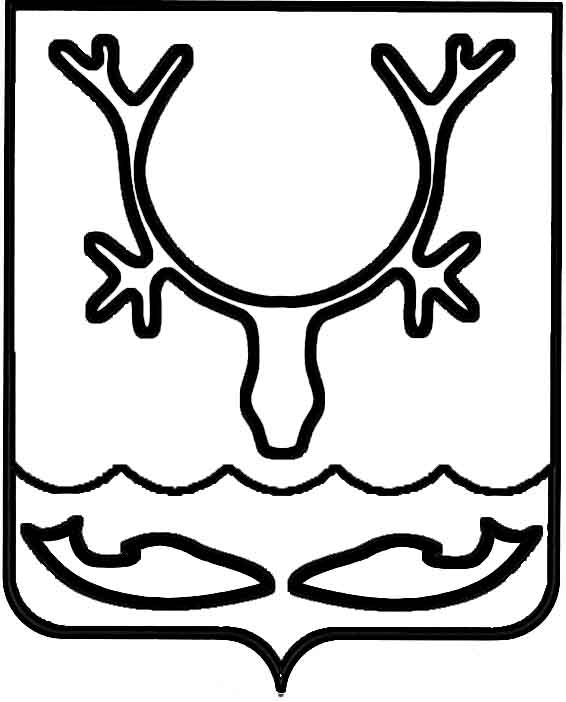 Администрация муниципального образования
"Городской округ "Город Нарьян-Мар"ПОСТАНОВЛЕНИЕО внесении изменений в муниципальную программу муниципального образования "Городской округ "Город Нарьян-Мар" "Формирование комфортной городской среды в муниципальном образовании "Городской округ "Город Нарьян-Мар"Руководствуясь статьей 179 Бюджетного кодекса Российской Федерации, 
в соответствии с Порядком разработки, реализации и оценки эффективности муниципальных программ муниципального образования "Городской округ "Город Нарьян-Мар", утвержденным постановлением Администрации МО "Городской округ "Город Нарьян-Мар" от 10.07.2018 № 453, в целях приведения муниципальной программы в соответствие решению Совета городского округа "Город Нарьян-Мар" 
от 07.12.2023 № 515-р "О бюджете муниципального образования "Городской округ "Город Нарьян-Мар" на 2024 и плановый период 2025 и 2026 годов" Администрация муниципального образования "Городской округ "Город Нарьян-Мар"П О С Т А Н О В Л Я Е Т:Внести изменения в муниципальную программу муниципального образования "Городской округ "Город Нарьян-Мар" "Формирование комфортной городской среды в муниципальном образовании "Городской округ "Город 
Нарьян-Мар", утвержденную постановлением Администрации МО "Городской округ "Город Нарьян-Мар" от 31.08.2018 № 586, согласно Приложению к настоящему постановлению.Настоящее постановление вступает в силу после его официального опубликования. Приложениек постановлению Администрации муниципального образования"Городской округ "Город Нарьян-Мар"от 22.02.2024 № 368Изменения в муниципальную программу муниципального образования "Городской округ "Город Нарьян-Мар" "Формирование комфортной городской среды в муниципальном образовании "Городской округ "Город Нарьян-Мар"Приложение № 3 к муниципальной программе муниципального образования "Городской округ "Город Нарьян-Мар" "Формирование комфортной городской среды в муниципальном образовании "Городской округ "Город Нарьян-Мар" изложить 
в новой редакции:"Приложение № 3к муниципальной программемуниципального образования"Городской округ "Город Нарьян-Мар""Формирование комфортной городскойсреды в муниципальном образовании"Городской округ "Город Нарьян-Мар"Переченьмероприятий муниципальной программы МО "Городской округ"Город Нарьян-Мар" "Формирование комфортной городской средыв муниципальном образовании "Городской округ "Город Нарьян-Мар"Ответственный исполнитель: управление жилищно-коммунального хозяйства Администрации муниципального образования "Городской округ "Город Нарьян-Мар".".22.02.2024№368Глава города Нарьян-Мара О.О. Белак№ п/пНаименование мероприятияИсточник финансированияОбъемы финансирования, тыс. руб.Объемы финансирования, тыс. руб.Объемы финансирования, тыс. руб.Объемы финансирования, тыс. руб.Объемы финансирования, тыс. руб.Объемы финансирования, тыс. руб.Объемы финансирования, тыс. руб.Объемы финансирования, тыс. руб.Объемы финансирования, тыс. руб.№ п/пНаименование мероприятияИсточник финансированияВсего2019 год2020 год2021 год2022 год2023 год2024 год2025 год2026 годАБВ123456789Подпрограмма 1 "Приоритетный проект "Формирование комфортной городской среды (благоустройство дворовых и общественных территорий)"Подпрограмма 1 "Приоритетный проект "Формирование комфортной городской среды (благоустройство дворовых и общественных территорий)"Подпрограмма 1 "Приоритетный проект "Формирование комфортной городской среды (благоустройство дворовых и общественных территорий)"Подпрограмма 1 "Приоритетный проект "Формирование комфортной городской среды (благоустройство дворовых и общественных территорий)"Подпрограмма 1 "Приоритетный проект "Формирование комфортной городской среды (благоустройство дворовых и общественных территорий)"Подпрограмма 1 "Приоритетный проект "Формирование комфортной городской среды (благоустройство дворовых и общественных территорий)"Подпрограмма 1 "Приоритетный проект "Формирование комфортной городской среды (благоустройство дворовых и общественных территорий)"Подпрограмма 1 "Приоритетный проект "Формирование комфортной городской среды (благоустройство дворовых и общественных территорий)"Подпрограмма 1 "Приоритетный проект "Формирование комфортной городской среды (благоустройство дворовых и общественных территорий)"Подпрограмма 1 "Приоритетный проект "Формирование комфортной городской среды (благоустройство дворовых и общественных территорий)"Подпрограмма 1 "Приоритетный проект "Формирование комфортной городской среды (благоустройство дворовых и общественных территорий)"Подпрограмма 1 "Приоритетный проект "Формирование комфортной городской среды (благоустройство дворовых и общественных территорий)"1.1.Основное мероприятие: Благоустройство дворовых территорий итого, том числе:0,000000,00,00,000000,000000,000000,000000,000000,000001.1.Основное мероприятие: Благоустройство дворовых территорий окружной бюджет0,000000,00,00,000000,000000,000000,000000,000000,000001.1.Основное мероприятие: Благоустройство дворовых территорий городской бюджет0,000000,00,00,000000,000000,000000,000000,000000,000001.1.1.Поддержка муниципальных программ формирования современной городской средыитого, том числе:0,000000,00,00,000000,000000,000000,000000,000000,000001.1.1.Поддержка муниципальных программ формирования современной городской средыокружной бюджет0,000000,00,00,000000,000000,000000,000000,000000,000001.1.2.Реализация проектов по благоустройству дворовых территорийитого, том числе:0,000000,00,00,000000,000000,000000,000000,000000,000001.1.2.Реализация проектов по благоустройству дворовых территорийгородской бюджет0,000000,00,00,000000,000000,000000,000000,000000,00000Благоустройство дворовых территорий жилых домов 
в городе 
Нарьян-Мареитого, в том числе:0,000000,00,00,000000,000000,000000,000000,000000,00000Благоустройство дворовых территорий жилых домов 
в городе 
Нарьян-Мареокружной бюджет0,000000,00,00,000000,000000,000000,000000,000000,00000Благоустройство дворовых территорий жилых домов 
в городе 
Нарьян-Марегородской бюджет0,000000,00,00,000000,000000,000000,000000,000000,000001.2.Основное мероприятие: Благоустройство общественных территорийитого, в том числе:0,000000,00,00,000000,000000,000000,000000,000000,000001.2.Основное мероприятие: Благоустройство общественных территорийокружной бюджет0,000000,00,00,000000,000000,000000,000000,000000,000001.2.Основное мероприятие: Благоустройство общественных территорийгородской бюджет0,000000,00,00,000000,000000,000000,000000,000000,000001.2.1.Софинансирование расходных обязательств по благоустройству территорий (Реализация комплексных проектов по благоустройству общественных территорий)итого, в том числе:0,000000,00,00,000000,000000,000000,000000,000000,000001.2.1.Софинансирование расходных обязательств по благоустройству территорий (Реализация комплексных проектов по благоустройству общественных территорий)окружной бюджет0,000000,00,00,000000,000000,000000,000000,000000,000001.2.2.Реализация комплексных проектов по благоустройству общественных территорийитого, в том числе:0,000000,00,00,000000,000000,000000,000000,000000,000001.2.2.Реализация комплексных проектов по благоустройству общественных территорийгородской бюджет0,000000,00,00,000000,000000,000000,000000,000000,000001.3.Основное мероприятие: Региональный проект Ненецкого автономного округа "Формирование комфортной городской среды"итого, в том числе:229 792,3000017497,716184,312 160,4000012 128,3000057 273,90000114 547,700000,000000,000001.3.Основное мероприятие: Региональный проект Ненецкого автономного округа "Формирование комфортной городской среды"окружной бюджет222 898,2000016972,815698,711 795,5000011 764,4000055 555,60000111 111,200000,000000,000001.3.Основное мероприятие: Региональный проект Ненецкого автономного округа "Формирование комфортной городской среды"городской бюджет6 894,10000524,9485,6364,90000363,900001 718,300003 436,500000,000000,000001.3.1.Реализация программ формирования современной городской средыитого, в том числе:229 792,3000017497,716184,312 160,4000012 128,3000057 273,90000114 547,700000,000000,000001.3.1.Реализация программ формирования современной городской средыокружной бюджет222 898,2000016972,815698,711 795,5000011 764,4000055 555,60000111 111,200000,000000,000001.3.1.Реализация программ формирования современной городской средыгородской бюджет6 894,10000524,9485,6364,90000363,900001 718,300003 436,500000,000000,00000Устройство спортивной игровой площадки по пер. Рождественский в районе д. 16 итого, в том числе:8 113,300008113,30,00,000000,000000,000000,000000,000000,00000Устройство спортивной игровой площадки по пер. Рождественский в районе д. 16 окружной бюджет7 869,900007869,90,00,000000,000000,000000,000000,000000,00000Устройство спортивной игровой площадки по пер. Рождественский в районе д. 16 городской бюджет243,40000243,40,00,000000,000000,000000,000000,000000,00000Обустройство общественной территории 
на пересечении 
ул. Ненецкой 
и ул. Смидовича 
в районе Центра занятостиитого, в том числе:9 384,400009384,40,00,000000,000000,000000,000000,000000,00000Обустройство общественной территории 
на пересечении 
ул. Ненецкой 
и ул. Смидовича 
в районе Центра занятостиокружной бюджет9 102,900009102,90,00,000000,000000,000000,000000,000000,00000Обустройство общественной территории 
на пересечении 
ул. Ненецкой 
и ул. Смидовича 
в районе Центра занятостигородской бюджет281,50000281,50,00,000000,000000,000000,000000,000000,00000Обустройство общественной территории 
в районе перекрестка 
ул. Меньшикова 
и ул. 60-лет СССРитого, в том числе:8 092,100000,08092,10,000000,000000,000000,000000,000000,00000Обустройство общественной территории 
в районе перекрестка 
ул. Меньшикова 
и ул. 60-лет СССРокружной бюджет7 849,300000,07849,30,000000,000000,000000,000000,000000,00000Обустройство общественной территории 
в районе перекрестка 
ул. Меньшикова 
и ул. 60-лет СССРгородской бюджет242,800000,0242,80,000000,000000,000000,000000,000000,00000Обустройство общественной территории 
в районе ул. Комсомольская 
и Бондарнаяитого, в том числе:8 092,200000,08092,20,000000,000000,000000,000000,000000,00000Обустройство общественной территории 
в районе ул. Комсомольская 
и Бондарнаяокружной бюджет7 849,400000,07849,40,000000,000000,000000,000000,000000,00000Обустройство общественной территории 
в районе ул. Комсомольская 
и Бондарнаягородской бюджет242,800000,0242,80,000000,000000,000000,000000,000000,00000Обустройство спортивного игрового кластера 
в районе 
ул. Строительная д.10,11итого, в том числе:6 080,200000,00,06 080,200000,000000,000000,000000,000000,00000Обустройство спортивного игрового кластера 
в районе 
ул. Строительная д.10,11окружной бюджет5 897,750000,00,05 897,750000,000000,000000,000000,000000,00000Обустройство спортивного игрового кластера 
в районе 
ул. Строительная д.10,11городской бюджет182,450000,00,0182,450000,000000,000000,000000,000000,00000Обустройство детской игровой площадки 
в районе ДС "Радуга"итого, в том числе:6 080,200000,00,06 080,200000,000000,000000,000000,000000,00000Обустройство детской игровой площадки 
в районе ДС "Радуга"окружной бюджет5 897,750000,00,05 897,750000,000000,000000,000000,000000,00000Обустройство детской игровой площадки 
в районе ДС "Радуга"городской бюджет182,450000,00,0182,450000,000000,000000,000000,000000,00000Благоустройство территории 
в районе 
ул. Рыбников, д.6Б, 3Битого, в том числе:12 128,300000,000000,000000,0000012 128,300000,000000,000000,000000,00000Благоустройство территории 
в районе 
ул. Рыбников, д.6Б, 3Бокружной бюджет11 764,400000,00,00,0000011 764,400000,000000,000000,000000,00000Благоустройство территории 
в районе 
ул. Рыбников, д.6Б, 3Бгородской бюджет363,900000,00,00,00000363,900000,000000,000000,000000,00000Обустройство прогулочной зоны 
в микрорайоне Сахалин (Сахалинский лес)итого, в том числе:15 726,983100,000000,000000,000000,0000015 726,983100,000000,000000,00000Обустройство прогулочной зоны 
в микрорайоне Сахалин (Сахалинский лес)окружной бюджет15 255,173600,00,00,000000,0000015 255,173600,000000,000000,00000Обустройство прогулочной зоны 
в микрорайоне Сахалин (Сахалинский лес)городской бюджет471,809500,00,00,000000,00000471,809500,000000,000000,00000Общественная территория в районе МКД № 34 по ул. Первомайской 
и № 3 и № 5 по ул. им. В.И. Ленинаитого, в том числе:20 703,397000,000000,000000,000000,0000020 703,397000,000000,000000,00000Общественная территория в районе МКД № 34 по ул. Первомайской 
и № 3 и № 5 по ул. им. В.И. Ленинаокружной бюджет20 082,253500,00,00,000000,0000020 082,253500,000000,000000,00000Общественная территория в районе МКД № 34 по ул. Первомайской 
и № 3 и № 5 по ул. им. В.И. Ленинагородской бюджет621,143500,00,00,000000,00000621,143500,000000,000000,00000Обустройство стоянки около ДС на ул. Швецова (второй этап) итого, в том числе:20 843,519900,000000,000000,000000,0000020 843,519900,000000,000000,00000Обустройство стоянки около ДС на ул. Швецова (второй этап) окружной бюджет20 218,172900,00,00,000000,0000020 218,172900,000000,000000,00000Обустройство стоянки около ДС на ул. Швецова (второй этап) городской бюджет625,347000,00,00,000000,00000625,347000,000000,000000,00000Общественная территория берег Качгортинской курьи в районе домов № 26, 35, 36 по ул. Полярнаяитого, в том числе:43 912,280000,000000,000000,000000,000000,0000043 912,280000,000000,00000Общественная территория берег Качгортинской курьи в районе домов № 26, 35, 36 по ул. Полярнаяокружной бюджет42 594,885150,00,00,000000,000000,0000042 594,885150,000000,00000Общественная территория берег Качгортинской курьи в районе домов № 26, 35, 36 по ул. Полярнаягородской бюджет1 317,394850,00,00,000000,000000,000001 317,394850,000000,00000Обустройство общественной территории в районе дома № 9 по ул. 60-летия СССР и дома № 46 
по ул. им. В.И. Ленинаитого, в том числе:12 009,380000,000000,000000,000000,000000,0000012 009,380000,000000,00000Обустройство общественной территории в районе дома № 9 по ул. 60-летия СССР и дома № 46 
по ул. им. В.И. Ленинаокружной бюджет11 649,091360,00,00,000000,000000,0000011 649,091360,000000,00000Обустройство общественной территории в районе дома № 9 по ул. 60-летия СССР и дома № 46 
по ул. им. В.И. Ленинагородской бюджет360,288640,00,00,000000,000000,00000360,288640,000000,00000Общественная территория, расположенная между МКД № 29 по ул. им. В.И. Ленина и магазинов "Близнецов", в районе школы № 1 и здания № 25А по ул. им. В.И. Ленинаитого, в том числе:58 626,040000,000000,000000,000000,000000,0000058 626,040000,000000,00000Общественная территория, расположенная между МКД № 29 по ул. им. В.И. Ленина и магазинов "Близнецов", в районе школы № 1 и здания № 25А по ул. им. В.И. Ленинаокружной бюджет56 867,223490,00,00,000000,000000,0000056 867,223490,000000,00000Общественная территория, расположенная между МКД № 29 по ул. им. В.И. Ленина и магазинов "Близнецов", в районе школы № 1 и здания № 25А по ул. им. В.И. Ленинагородской бюджет1 758,816510,00,00,000000,000000,000001 758,816510,000000,000001.4.Основное мероприятие: Благоустройство территорийитого, в том числе:331 166,4000035115,124192,743 103,9000041 298,9000042 156,0000042 574,2000051 362,8000051 362,800001.4.Основное мероприятие: Благоустройство территорийокружной бюджет319 176,3000034061,623466,741 810,7000040 059,9000040 891,3000041 296,9000048 794,6000048 794,600001.4.Основное мероприятие: Благоустройство территорийгородской бюджет11 990,100001053,5726,01 293,200001 239,000001 264,700001 277,300002 568,200002 568,200001.4.1.Cубсидии местным бюджетам на софинансирование расходных обязательств по благоустройству территорий (Реализация мероприятий по благоустройству территорий)итого, в том числе:180 290,2000034061,623466,741 810,7000040 059,9000040 891,30000---1.4.1.Cубсидии местным бюджетам на софинансирование расходных обязательств по благоустройству территорий (Реализация мероприятий по благоустройству территорий)окружной бюджет180 290,2000034 061,623 466,741 810,7000040 059,9000040 891,30000---1.4.2.Cофинансирование субсидии местным бюджетам на софинансирование расходных обязательств по благоустройству территорий (Реализация мероприятий по благоустройству территорий)итого, в том числе:5 576,400001053,5726,01 293,200001 239,000001 264,70000---1.4.2.Cофинансирование субсидии местным бюджетам на софинансирование расходных обязательств по благоустройству территорий (Реализация мероприятий по благоустройству территорий)городской бюджет5 576,400001 053,5726,01 293,200001 239,000001 264,70000---Обустройство общественной территории 
на пересечении 
ул. Ненецкой 
и ул. Смидовича 
в районе Центра занятостиитого, в том числе:9 998,200009998,20,000000,000000,000000,00000---Обустройство общественной территории 
на пересечении 
ул. Ненецкой 
и ул. Смидовича 
в районе Центра занятостиокружной бюджет9 698,300009698,30,00,000000,000000,00000---Обустройство общественной территории 
на пересечении 
ул. Ненецкой 
и ул. Смидовича 
в районе Центра занятостигородской бюджет299,90000299,90,00,000000,000000,00000---Обустройство общественной территории 
в районе средней школы № 5  итого, в том числе:15 532,2000015532,20,000000,000000,000000,00000---Обустройство общественной территории 
в районе средней школы № 5  окружной бюджет15 066,2000015066,20,00,000000,000000,00000---Обустройство общественной территории 
в районе средней школы № 5  городской бюджет466,00000466,00,00,000000,000000,00000---Благоустройство общественной территории в районе строения 
№ 6 по ул. им. В.И.Ленина 
в городе 
Нарьян-Маре итого, в том числе:9 584,700009584,70,00,000000,000000,00000---Благоустройство общественной территории в районе строения 
№ 6 по ул. им. В.И.Ленина 
в городе 
Нарьян-Маре окружной бюджет9 297,100009297,10,00,000000,000000,00000---Благоустройство общественной территории в районе строения 
№ 6 по ул. им. В.И.Ленина 
в городе 
Нарьян-Маре городской бюджет287,60000287,60,00,000000,000000,00000---Обустройство общественной территории 
в районе перекрестка ул. Меньшикова и ул. 60-лет СССРитого, в том числе:8 817,800000,08817,80,000000,000000,00000---Обустройство общественной территории 
в районе перекрестка ул. Меньшикова и ул. 60-лет СССРокружной бюджет8 553,100000,08553,10,000000,000000,00000---Обустройство общественной территории 
в районе перекрестка ул. Меньшикова и ул. 60-лет СССРгородской бюджет264,700000,0264,70,000000,000000,00000---Обустройство общественной территории 
в районе ул. Комсомольская и Бондарнаяитого, в том числе:3 342,000000,03342,00,000000,000000,00000---Обустройство общественной территории 
в районе ул. Комсомольская и Бондарнаяокружной бюджет3 241,700000,03241,70,000000,000000,00000---Обустройство общественной территории 
в районе ул. Комсомольская и Бондарнаягородской бюджет100,300000,0100,30,000000,000000,00000---Устройство дополнительных игровых элементов и безопасного покрытия на детской игровой площадке в районе МКД 33Б по ул. им. В.И. Ленина в г. Нарьян-Мареитого, в том числе:2 450,000000,02450,00,000000,000000,00000---Устройство дополнительных игровых элементов и безопасного покрытия на детской игровой площадке в районе МКД 33Б по ул. им. В.И. Ленина в г. Нарьян-Мареокружной бюджет2 376,500000,02376,50,000000,000000,00000---Устройство дополнительных игровых элементов и безопасного покрытия на детской игровой площадке в районе МКД 33Б по ул. им. В.И. Ленина в г. Нарьян-Марегородской бюджет73,500000,073,50,000000,000000,00000---Установка малых архитектурных форм с организацией подсветки в районе строения №6 по ул. им. В.И. Ленинаитого, в том числе:1 204,000000,01204,00,000000,000000,00000---Установка малых архитектурных форм с организацией подсветки в районе строения №6 по ул. им. В.И. Ленинаокружной бюджет1 167,900000,01167,90,000000,000000,00000---Установка малых архитектурных форм с организацией подсветки в районе строения №6 по ул. им. В.И. Ленинагородской бюджет36,100000,036,10,000000,000000,00000---Обустройство спортивного игрового кластера 
в районе 
ул. Строительная д.10,11итого, в том числе:14 239,825040,00,014 239,825040,000000,00000---Обустройство спортивного игрового кластера 
в районе 
ул. Строительная д.10,11окружной бюджет13 812,630290,00,013 812,630290,000000,00000---Обустройство спортивного игрового кластера 
в районе 
ул. Строительная д.10,11городской бюджет427,194750,00,0427,194750,000000,00000---Обустройство детской игровой площадки в районе ДС "Радуга"итого, в том числе:14 645,548010,00,014 645,548010,000000,00000---Обустройство детской игровой площадки в районе ДС "Радуга"окружной бюджет14 206,098570,00,014 206,098570,000000,00000---Обустройство детской игровой площадки в районе ДС "Радуга"городской бюджет439,449440,00,0439,449440,000000,00000---Обустройство стоянки около ДС на ул. Швецоваитого, в том числе:14 218,526950,000000,0000014 218,526950,000000,00000---Обустройство стоянки около ДС на ул. Швецоваокружной бюджет13 791,971140,00,013 791,971140,000000,00000---Обустройство стоянки около ДС на ул. Швецовагородской бюджет426,555810,00,0426,555810,000000,00000---Благоустройство территории 
в районе ул. Рыбников, д.6Б, 3Битого, в том числе:36 221,195570,00,00,0000036 221,195570,00000---Благоустройство территории 
в районе ул. Рыбников, д.6Б, 3Бокружной бюджет35 134,559700,00,00,0000035 134,559700,00000---Благоустройство территории 
в районе ул. Рыбников, д.6Б, 3Бгородской бюджет1 086,635870,00,00,000001 086,635870,00000---Обустройство рекреационной зоны в районе метеостанцииитого, в том числе:4 777,704430,000000,000000,000004 777,704430,00000---Обустройство рекреационной зоны в районе метеостанцииокружной бюджет4 634,340300,00,00,000004 634,340300,00000---Обустройство рекреационной зоны в районе метеостанциигородской бюджет143,364130,00,00,00000143,364130,00000---Общественная территория в районе МКД № 34 по ул. Первомайской и № 3 и № 5 по ул. им. В.И. Ленинаитого, в том числе:6 933,997870,00,00,000000,000006 933,99787---Общественная территория в районе МКД № 34 по ул. Первомайской и № 3 и № 5 по ул. им. В.И. Ленинаокружной бюджет6 725,977930,00,00,000000,000006 725,97793---Общественная территория в районе МКД № 34 по ул. Первомайской и № 3 и № 5 по ул. им. В.И. Ленинагородской бюджет208,019940,00,00,000000,00000208,01994---Обустройство стоянки около ДС на ул.Швецова (второй этап)итого, в том числе:34 466,779760,00,00,000000,0000034 466,77976---Обустройство стоянки около ДС на ул.Швецова (второй этап)окружной бюджет33 432,776360,00,00,000000,0000033 432,77636---Обустройство стоянки около ДС на ул.Швецова (второй этап)городской бюджет1 034,003400,00,00,000000,000001 034,00340---Разработка проекта по обустройству спортивного игрового кластера 
в районе 
ул. Строительная д.10,11итого, в том числе:198,600000,0198,60,000000,000000,00000---Разработка проекта по обустройству спортивного игрового кластера 
в районе 
ул. Строительная д.10,11окружной бюджет192,600000,0192,60,000000,000000,00000---Разработка проекта по обустройству спортивного игрового кластера 
в районе 
ул. Строительная д.10,11городской бюджет6,000000,06,00,000000,000000,00000---Разработка проекта по обустройству детской игровой площадки в районе ДС "Радуга"итого, в том числе:198,600000,0198,60,000000,000000,00000---Разработка проекта по обустройству детской игровой площадки в районе ДС "Радуга"окружной бюджет192,600000,0192,60,000000,000000,00000---Разработка проекта по обустройству детской игровой площадки в районе ДС "Радуга"городской бюджет6,000000,06,00,000000,000000,00000---Разработка проекта по обустройству стоянки около ДС на ул. Швецоваитого, в том числе:198,600000,0198,60,000000,000000,00000---Разработка проекта по обустройству стоянки около ДС на ул. Швецоваокружной бюджет192,600000,0192,60,000000,000000,00000---Разработка проекта по обустройству стоянки около ДС на ул. Швецовагородской бюджет6,000000,06,00,000000,000000,00000---Благоустройство общественной территории, район центральной аптеки по ул. им. Пырерки д. 15, 
г. Нарьян-Маритого, в том числе:7 783,100000,07783,10,000000,000000,00000---Благоустройство общественной территории, район центральной аптеки по ул. им. Пырерки д. 15, 
г. Нарьян-Марокружной бюджет7 549,700000,07549,70,000000,000000,00000---Благоустройство общественной территории, район центральной аптеки по ул. им. Пырерки д. 15, 
г. Нарьян-Маргородской бюджет233,400000,0233,40,000000,000000,00000---Разработка дизайн-проектов 
на планируемые объекты благоустройства, определённые рейтинговым голосованиемитого, в том числе:850,222370,00,00,00000300,00000550,22237---Разработка дизайн-проектов 
на планируемые объекты благоустройства, определённые рейтинговым голосованиемокружной бюджет824,695710,00,00,00000291,00000533,69571---Разработка дизайн-проектов 
на планируемые объекты благоустройства, определённые рейтинговым голосованиемгородской бюджет25,526660,00,00,000009,0000016,52666---Выполнение геодезических работ (топографическая съемка) для разработки ПСД 
по благоустройству дворовых 
и общественных территорий в рамках реализации мероприятия "Разработка дизайн-проектов на планируемые объекты благоустройства, определенные рейтинговым голосованием"итого, в том числе:205,000000,00,00,000000,00000205,00000---Выполнение геодезических работ (топографическая съемка) для разработки ПСД 
по благоустройству дворовых 
и общественных территорий в рамках реализации мероприятия "Разработка дизайн-проектов на планируемые объекты благоустройства, определенные рейтинговым голосованием"окружной бюджет198,850000,00,00,000000,00000198,85000---Выполнение геодезических работ (топографическая съемка) для разработки ПСД 
по благоустройству дворовых 
и общественных территорий в рамках реализации мероприятия "Разработка дизайн-проектов на планируемые объекты благоустройства, определенные рейтинговым голосованием"городской бюджет6,150000,00,00,000000,000006,15000---1.4.3.Субсидии местным бюджетам на софинансирование расходных обязательств по благоустройству территорийитого, в том числе:138 886,10000-----41 296,9000048 794,6000048 794,600001.4.3.Субсидии местным бюджетам на софинансирование расходных обязательств по благоустройству территорийокружной бюджет138 886,10000-----41 296,9000048 794,6000048 794,600001.4.4.Софинансирование субсидии местным бюджетам на софинансирование расходных обязательств 
по благоустройству территорийитого, в том числе:6 413,70000-----1 277,300002 568,200002 568,200001.4.4.Софинансирование субсидии местным бюджетам на софинансирование расходных обязательств 
по благоустройству территорийгородской бюджет6 413,70000-----1 277,300002 568,200002 568,20000Благоустройство дворовой территории многоквартирных домов по ул. им. И.П.Выучейского, д. 22, ул. Ненецкая, д. 2, 
ул. Ненецкая, 
д. 4итого, в том числе:0,00000-----0,000000,000000,00000Благоустройство дворовой территории многоквартирных домов по ул. им. И.П.Выучейского, д. 22, ул. Ненецкая, д. 2, 
ул. Ненецкая, 
д. 4окружной бюджет0,00000-----0,000000,000000,00000Благоустройство дворовой территории многоквартирных домов по ул. им. И.П.Выучейского, д. 22, ул. Ненецкая, д. 2, 
ул. Ненецкая, 
д. 4городской бюджет0,00000-----0,000000,000000,00000Обустройство общественной территории в районе дома № 9 по ул. 60-летия СССР и дома № 46 по ул. им. В.И. Ленинаитого, в том числе:19 253,74000-----19 253,740000,000000,00000Обустройство общественной территории в районе дома № 9 по ул. 60-летия СССР и дома № 46 по ул. им. В.И. Ленинаокружной бюджет18 676,10000-----18 676,100000,000000,00000Обустройство общественной территории в районе дома № 9 по ул. 60-летия СССР и дома № 46 по ул. им. В.И. Ленинагородской бюджет577,64000-----577,640000,000000,00000Благоустройство дворовых территорий многоквартирных домов №9 по ул. 60-летия СССР 
и № 46 по ул. им. В.И. Ленина, прилегающих 
к Общественной территории, определённой рейтинговым голосованием 
к благоустройствуитого, в том числе:23 320,46000-----23 320,460000,000000,00000Благоустройство дворовых территорий многоквартирных домов №9 по ул. 60-летия СССР 
и № 46 по ул. им. В.И. Ленина, прилегающих 
к Общественной территории, определённой рейтинговым голосованием 
к благоустройствуокружной бюджет22 620,80000-----22 620,800000,000000,00000Благоустройство дворовых территорий многоквартирных домов №9 по ул. 60-летия СССР 
и № 46 по ул. им. В.И. Ленина, прилегающих 
к Общественной территории, определённой рейтинговым голосованием 
к благоустройствугородской бюджет699,66000-----699,660000,000000,00000Благоустройство общественной территории в районе дома № 16 по ул. им. В.И. Ленинаитого, в том числе:17 120,94000------17 120,940000,00000Благоустройство общественной территории в районе дома № 16 по ул. им. В.И. Ленинаокружной бюджет16 264,87000------16 264,870000,00000Благоустройство общественной территории в районе дома № 16 по ул. им. В.И. Ленинагородской бюджет856,07000------856,070000,00000Благоустройство общественной территории, расположенной в районе домов № 6-8 по ул. им. капитана Матросова, домов № 37-39А по ул. им. В.И. Ленинаитого, в том числе:17 120,94000------17 120,940000,00000Благоустройство общественной территории, расположенной в районе домов № 6-8 по ул. им. капитана Матросова, домов № 37-39А по ул. им. В.И. Ленинаокружной бюджет16 264,87000------16 264,870000,00000Благоустройство общественной территории, расположенной в районе домов № 6-8 по ул. им. капитана Матросова, домов № 37-39А по ул. им. В.И. Ленинагородской бюджет856,07000------856,070000,00000Благоустройство общественной территории, расположенной между МКД № 10 и № 12 по ул. Калмыкова 
в г. Нарьян-Мареитого, в том числе:17 120,92000------17 120,920000,00000Благоустройство общественной территории, расположенной между МКД № 10 и № 12 по ул. Калмыкова 
в г. Нарьян-Мареокружной бюджет16 264,86000------16 264,860000,00000Благоустройство общественной территории, расположенной между МКД № 10 и № 12 по ул. Калмыкова 
в г. Нарьян-Марегородской бюджет856,06000------856,060000,00000Иные мероприятияитого, в том числе:51 362,80000-------51 362,80000Иные мероприятияокружной бюджет48 794,60000-------48 794,60000Иные мероприятиягородской бюджет2 568,20000-------2 568,200001.5.Основное мероприятие: Обеспечение разработки проектов, согласования 
и оформление требований (разрешений) 
по объектам благоустройстваитого, в том числе:506,29237451,643,63,000008,092370,000000,000000,000000,000001.5.Основное мероприятие: Обеспечение разработки проектов, согласования 
и оформление требований (разрешений) 
по объектам благоустройствагородской бюджет506,29237451,643,63,000008,092370,000000,000000,000000,000001.5.1.Расходы 
на проекты, согласование 
и оформление требований (разрешений)итого, в том числе:506,29237451,643,63,000008,092370,000000,000000,000000,000001.5.1.Расходы 
на проекты, согласование 
и оформление требований (разрешений)городской бюджет506,29237451,643,63,000008,092370,000000,000000,000000,00000Разработка дизайн-проектовитого, в том числе:36,6000036,600000,000000,000000,000000,000000,000000,000000,00000Разработка дизайн-проектовгородской бюджет36,6000036,60,00,000000,000000,000000,000000,000000,00000Согласование проектовитого, в том числе:469,69237415,0000043,600003,000008,092370,000000,000000,000000,00000Согласование проектовгородской бюджет469,69237415,043,63,000008,092370,000000,000000,000000,000001.6.Основное мероприятие: Реализация проектов 
по поддержке местных инициатив  итого, в том числе:19 182,018403213,51852,23 505,384148 330,128002 280,806260,000000,000000,000001.6.Основное мероприятие: Реализация проектов 
по поддержке местных инициатив  окружной бюджет14 357,108612467,31583,62 866,162975 522,254391 917,791250,000000,000000,000001.6.Основное мероприятие: Реализация проектов 
по поддержке местных инициатив  городской бюджет3 990,82352537,7215,0561,940092 437,40885238,774580,000000,000000,000001.6.Основное мероприятие: Реализация проектов 
по поддержке местных инициатив  иные платежи834,08627208,553,677,28108370,46476124,240430,000000,000000,000001.6.1.Субсидии местным бюджетам 
на реализацию проекта 
по поддержке местных инициативитого, в том числе:14 357,108612467,31583,62 866,162975 522,254391 917,791250,000000,000000,000001.6.1.Субсидии местным бюджетам 
на реализацию проекта 
по поддержке местных инициативокружной бюджет14 357,108612467,31583,62 866,162975 522,254391 917,791250,000000,000000,000001.6.2.Софинансирование расходных обязательств по реализации проекта по поддержке местных инициативитого, в том числе:3 990,82352537,7215,0561,940092 437,40885238,774580,000000,000000,000001.6.2.Софинансирование расходных обязательств по реализации проекта по поддержке местных инициативгородской бюджет3 990,82352537,7215,0561,940092 437,40885238,774580,000000,000000,000001.6.3.Софинансирование расходных обязательств по реализации проекта по поддержке местных инициатив за счет денежных средств физических и юридических лиц, в том числе добровольных пожертвованийитого, в том числе:834,08627208,5000053,6000077,28108370,46476124,240430,000000,000000,000001.6.3.Софинансирование расходных обязательств по реализации проекта по поддержке местных инициатив за счет денежных средств физических и юридических лиц, в том числе добровольных пожертвованийиные платежи834,08627208,553,677,28108370,46476124,240430,000000,000000,00000Благоустройство территории в районе д. № 42 
по ул. им. 60 лет Октября итого, в  том числе:1 345,300001345,30,00,000000,000000,000000,000000,000000,00000Благоустройство территории в районе д. № 42 
по ул. им. 60 лет Октября окружной бюджет887,80000887,80,00,000000,000000,000000,000000,000000,00000Благоустройство территории в районе д. № 42 
по ул. им. 60 лет Октября городской бюджет306,50000306,50,00,000000,000000,000000,000000,000000,00000Благоустройство территории в районе д. № 42 
по ул. им. 60 лет Октября иные платежи151,00000151,00,00,000000,000000,000000,000000,000000,00000Благоустройство территории дома № 5 по улице 
им. В.И. Ленинаитого, в  том числе:1 005,700001005,70,00,000000,000000,000000,000000,000000,00000Благоустройство территории дома № 5 по улице 
им. В.И. Ленинаокружной бюджет867,50000867,50,00,000000,000000,000000,000000,000000,00000Благоустройство территории дома № 5 по улице 
им. В.И. Ленинагородской бюджет125,70000125,70,00,000000,000000,000000,000000,000000,00000Благоустройство территории дома № 5 по улице 
им. В.И. Ленинаиные платежи12,5000012,50,00,000000,000000,000000,000000,000000,00000Спортивная площадка в районе улицы Мурманская, 15итого, в  том числе:1 564,50000862,5702,00,000000,000000,000000,000000,000000,00000Спортивная площадка в районе улицы Мурманская, 15окружной бюджет1 289,80000712,0577,80,000000,000000,000000,000000,000000,00000Спортивная площадка в районе улицы Мурманская, 15городской бюджет191,10000105,585,60,000000,000000,000000,000000,000000,00000Спортивная площадка в районе улицы Мурманская, 15иные платежи83,6000045,038,60,000000,000000,000000,000000,000000,00000Благоустройство 
и освещение дворовой территории 
дома № 34 по ул. Первомайская города Нарьян-Мара, 1 этапитого, в  том числе:1 066,000000,01066,00,000000,000000,000000,000000,000000,00000Благоустройство 
и освещение дворовой территории 
дома № 34 по ул. Первомайская города Нарьян-Мара, 1 этапокружной бюджет921,600000,0921,60,000000,000000,000000,000000,000000,00000Благоустройство 
и освещение дворовой территории 
дома № 34 по ул. Первомайская города Нарьян-Мара, 1 этапгородской бюджет129,400000,0129,40,000000,000000,000000,000000,000000,00000Благоустройство 
и освещение дворовой территории 
дома № 34 по ул. Первомайская города Нарьян-Мара, 1 этапиные платежи15,000000,015,00,000000,000000,000000,000000,000000,00000Детская спортивная площадка в микрорайоне "Старый аэропорт"итого, в  том числе:84,200000,084,20,000000,000000,000000,000000,000000,00000Детская спортивная площадка в микрорайоне "Старый аэропорт"окружной бюджет84,200000,084,20,000000,000000,000000,000000,000000,00000Детская спортивная площадка в микрорайоне "Старый аэропорт"городской бюджет0,000000,00,00,000000,000000,000000,000000,000000,00000Детская спортивная площадка в микрорайоне "Старый аэропорт"иные платежи0,000000,00,00,000000,000000,000000,000000,000000,00000Детская спортивная площадка 
по ул. Российская, г. Нарьян-Маритого, в  том числе:1 132,799830,000000,000001 132,799830,000000,000000,000000,000000,00000Детская спортивная площадка 
по ул. Российская, г. Нарьян-Марокружной бюджет823,531350,00,0823,531350,000000,000000,000000,000000,00000Детская спортивная площадка 
по ул. Российская, г. Нарьян-Маргородской бюджет293,281510,00,0293,281510,000000,000000,000000,000000,00000Детская спортивная площадка 
по ул. Российская, г. Нарьян-Мариные платежи15,986970,00,015,986970,000000,000000,000000,000000,00000Благоустройство дворовой территории дома №34 по улице Первомайской города Нарьян-Мара, 2 этапитого, в  том числе:978,888680,000000,00000978,888680,000000,000000,000000,000000,00000Благоустройство дворовой территории дома №34 по улице Первомайской города Нарьян-Мара, 2 этапокружной бюджет832,414880,00,0832,414880,000000,000000,000000,000000,00000Благоустройство дворовой территории дома №34 по улице Первомайской города Нарьян-Мара, 2 этапгородской бюджет111,885550,00,0111,885550,000000,000000,000000,000000,00000Благоустройство дворовой территории дома №34 по улице Первомайской города Нарьян-Мара, 2 этапиные платежи34,588250,00,034,588250,000000,000000,000000,000000,00000Благоустройство сквера в районе улицы Мурманская, д. 15итого, в  том числе:802,816670,00,0802,816670,000000,000000,000000,000000,00000Благоустройство сквера в районе улицы Мурманская, д. 15окружной бюджет699,834000,00,0699,834000,000000,000000,000000,000000,00000Благоустройство сквера в районе улицы Мурманская, д. 15городской бюджет91,982670,00,091,982670,000000,000000,000000,000000,00000Благоустройство сквера в районе улицы Мурманская, д. 15иные платежи11,000000,00,011,000000,000000,000000,000000,000000,00000Первый этап в создании детской игровой спортивной площадки в микрорайоне "Малый Качгорт"итого, в  том числе:590,878960,000000,00000590,878960,000000,000000,000000,000000,00000Первый этап в создании детской игровой спортивной площадки в микрорайоне "Малый Качгорт"окружной бюджет510,382740,00,0510,382740,000000,000000,000000,000000,00000Первый этап в создании детской игровой спортивной площадки в микрорайоне "Малый Качгорт"городской бюджет64,790360,00,064,790360,000000,000000,000000,000000,00000Первый этап в создании детской игровой спортивной площадки в микрорайоне "Малый Качгорт"иные платежи15,705860,00,015,705860,000000,000000,000000,000000,00000Благоустройство 
и освещение дворовой территории 
дома 22
по улице Выучейского города Нарьян-Мараитого, в  том числе:2 337,860400,00,00,000002 337,860400,000000,000000,000000,00000Благоустройство 
и освещение дворовой территории 
дома 22
по улице Выучейского города Нарьян-Мараокружной бюджет1 737,860400,00,00,000001 737,860400,000000,000000,000000,00000Благоустройство 
и освещение дворовой территории 
дома 22
по улице Выучейского города Нарьян-Марагородской бюджет360,000000,00,00,00000360,000000,000000,000000,000000,00000Благоустройство 
и освещение дворовой территории 
дома 22
по улице Выучейского города Нарьян-Мараинициативные платежи240,000000,00,00,00000240,000000,000000,000000,000000,00000Благоустройство дворовой территории домов 10, 12 и 14 по
улице Выучейского города Нарьян-Мараитого, в  том числе:4 573,073860,000000,000000,000002 292,267602 280,806260,000000,000000,00000Благоустройство дворовой территории домов 10, 12 и 14 по
улице Выучейского города Нарьян-Мараокружной бюджет3 845,219640,00,00,000001 927,428391 917,791250,000000,000000,00000Благоустройство дворовой территории домов 10, 12 и 14 по
улице Выучейского города Нарьян-Марагородской бюджет478,749030,00,00,00000239,97445238,774580,000000,000000,00000Благоустройство дворовой территории домов 10, 12 и 14 по
улице Выучейского города Нарьян-Мараиные платежи249,105190,00,00,00000124,86476124,240430,000000,000000,00000Второй этап в создании детской игровой спортивной
площадки в микрорайоне "Малый Качгорт"итого, в  том числе:3 700,000000,000000,000000,000003 700,000000,000000,000000,000000,00000Второй этап в создании детской игровой спортивной
площадки в микрорайоне "Малый Качгорт"окружной бюджет1 856,965600,00,00,000001 856,965600,000000,000000,000000,00000Второй этап в создании детской игровой спортивной
площадки в микрорайоне "Малый Качгорт"городской бюджет1 837,434400,00,00,000001 837,434400,000000,000000,000000,00000Второй этап в создании детской игровой спортивной
площадки в микрорайоне "Малый Качгорт"иные платежи5,600000,00,00,000005,600000,000000,000000,000000,000001.7Основное мероприятие: Реализация мероприятий за счет денежных средств недропользователей в рамках исполнения Соглашений о сотрудничествеитого, в  том числе:40 130,841000,00,00,0000040 130,841000,000000,000000,000000,000001.7Основное мероприятие: Реализация мероприятий за счет денежных средств недропользователей в рамках исполнения Соглашений о сотрудничествеиные платежи40 130,841000,00,00,0000040 130,841000,000000,000000,000000,000001.7.1Реализация мероприятий в соответствии с Порядком организации исполнения соглашений об участии недропользователей в социально-экономическом развитии Ненецкого автономного округа в системе исполнительных органов государственной власти Ненецкого автономного округа, утвержденным распоряжением губернатора Ненецкого автономного округа от 27.05.2015 154-ргитого, в  том числе:40 130,841000,00,00,0000040 130,841000,000000,000000,000000,000001.7.1Реализация мероприятий в соответствии с Порядком организации исполнения соглашений об участии недропользователей в социально-экономическом развитии Ненецкого автономного округа в системе исполнительных органов государственной власти Ненецкого автономного округа, утвержденным распоряжением губернатора Ненецкого автономного округа от 27.05.2015 154-ргиные платежи40 130,841000,00,00,0000040 130,841000,000000,000000,000000,00000Реализация проекта "Стена Памяти"итого, в  том числе:39 725,841000,000000,000000,0000039 725,841000,000000,000000,000000,00000Реализация проекта "Стена Памяти"иные платежи39 725,841000,00,00,0000039 725,841000,000000,000000,000000,00000Приобретение декоративного элемента для новогоднего оформления входной группы площади Марад сей г. Нарьян-Мараитого, в  том числе:405,000000,000000,000000,00000405,000000,000000,000000,000000,00000Приобретение декоративного элемента для новогоднего оформления входной группы площади Марад сей г. Нарьян-Мараиные платежи405,000000,00,00,00000405,000000,000000,000000,000000,000001.8Основное мероприятие "Осуществление поддержки и развития инициативных проектов"итого, в  том числе:3 016,000000,00,00,000000,000001 016,000001 000,000001 000,000000,000001.8Основное мероприятие "Осуществление поддержки и развития инициативных проектов"городской бюджет3 000,000000,00,00,000000,000001 000,000001 000,000001 000,000000,000001.8Основное мероприятие "Осуществление поддержки и развития инициативных проектов"иные платежи16,000000,00,00,000000,0000016,000000,000000,000000,000001.8.1Реализация инициативных проектов 
на территории муниципального образования "Городской округ "Город Нарьян-Мар" за счет средств городского бюджетаитого, в  том числе:2 056,937530,000000,000000,000000,0000056,937530,000001 000,000000,000001.8.1Реализация инициативных проектов 
на территории муниципального образования "Городской округ "Город Нарьян-Мар" за счет средств городского бюджетагородской бюджет2 056,937530,00,00,000000,0000056,937530,000001 000,000000,00000Разработка проектовитого, в  том числе: 1056,937530,00,00,000000,0000056,937530,000001 000,000000,00000Разработка проектовгородской бюджет 1056,937530,00,00,000000,0000056,937530,000001 000,000000,000001.8.2Благоустройство проезжей части дворовойтерритории МКД № 16 
по ул. 60-летия Октября 
в г. Нарьян-Маре (за счет средствгородского бюджета)итого, в  том числе:501,025570,000000,000000,000000,00000501,025570,000000,000000,000001.8.2Благоустройство проезжей части дворовойтерритории МКД № 16 
по ул. 60-летия Октября 
в г. Нарьян-Маре (за счет средствгородского бюджета)городской бюджет501,025570,00,00,000000,00000501,025570,000000,000000,000001.8.3Благоустройство проезжей части дворовой территории
МКД № 16 по ул. 60-летия Октября в г. Нарьян-Маре  (за счет инициативных
платежей)итого, в том числе:16,000000,00,00,000000,0000016,000000,000000,000000,000001.8.3Благоустройство проезжей части дворовой территории
МКД № 16 по ул. 60-летия Октября в г. Нарьян-Маре  (за счет инициативных
платежей)инициативные платежи16,000000,00,00,000000,0000016,000000,000000,000000,00000Благоустройство проезжей части дворовой
территории МКД № 16 по ул. 60-летия Октября 
в г. Нарьян-Мареитого, в том числе:517,025570,00,00,000000,00000517,025570,000000,000000,00000Благоустройство проезжей части дворовой
территории МКД № 16 по ул. 60-летия Октября 
в г. Нарьян-Марегородской бюджет501,025570,00,00,000000,00000501,025570,000000,000000,00000Благоустройство проезжей части дворовой
территории МКД № 16 по ул. 60-летия Октября 
в г. Нарьян-Мареинициативные платежи16,000000,00,00,000000,0000016,000000,000000,000000,000001.8.4Устройство ограждения детской игровойспортивной площадки в микрорайоне Малый Качгорт (за счет средств городскогобюджета)итого, в  том числе:442,036900,000000,000000,000000,00000442,036900,000000,000000,000001.8.4Устройство ограждения детской игровойспортивной площадки в микрорайоне Малый Качгорт (за счет средств городскогобюджета)городской бюджет442,036900,00,00,000000,00000442,036900,000000,000000,00000Устройство ограждения детской игровой
спортивной площадки в микрорайоне Малый Качгортитого, в  том числе:442,036900,000000,000000,000000,00000442,036900,000000,000000,00000Устройство ограждения детской игровой
спортивной площадки в микрорайоне Малый Качгортгородской бюджет442,036900,00,00,000000,00000442,036900,000000,000000,000001.8.5Благоустройство детской игровой спортивной площадки в микрорайоне Малый Качгорт (за счет средств городского бюджета)итого, в том числе:1 000,000000,000000,000000,000000,000000,000001 000,000000,000000,000001.8.5Благоустройство детской игровой спортивной площадки в микрорайоне Малый Качгорт (за счет средств городского бюджета)городской бюджет1 000,000000,00,00,000000,000000,000001 000,000000,000000,00000Благоустройство детской игровой спортивной площадки в микрорайоне Малый Качгорт итого, в том числе:1 000,000000,000000,000000,000000,000000,000001 000,000000,000000,00000Благоустройство детской игровой спортивной площадки в микрорайоне Малый Качгорт городской бюджет1 000,000000,00,00,000000,000000,000001 000,000000,000000,00000Всего по Подпрограмме 1, в том числе:Всего по Подпрограмме 1, в том числе:Всего по Подпрограмме 1, в том числе:623793,8517756277,942272,858 772,68414101 896,26137102726,70626158121,9000052 362,8000051362,80000за счет средств окружного бюджетаза счет средств окружного бюджетаза счет средств окружного бюджета556431,6086153501,740749,056 472,3629757 346,5543998 364,69125152 408,1000048 794,6000048794,60000за счет средств городского бюджетаза счет средств городского бюджетаза счет средств городского бюджета26381,315892567,71470,22 223,040094 048,401224 221,774585 713,800003 568,200002 568,20000иные источникииные источникииные источники40964,92727208,553,677,2810840 501,30576124,240430,000000,000000,00000инициативные источникиинициативные источникиинициативные источники16,000000,00,00,000000,0000016,000000,000000,000000,00000Подпрограмма 2 "Приоритетный проект "Формирование комфортной городской среды (благоустройство парков)"Подпрограмма 2 "Приоритетный проект "Формирование комфортной городской среды (благоустройство парков)"Подпрограмма 2 "Приоритетный проект "Формирование комфортной городской среды (благоустройство парков)"Подпрограмма 2 "Приоритетный проект "Формирование комфортной городской среды (благоустройство парков)"Подпрограмма 2 "Приоритетный проект "Формирование комфортной городской среды (благоустройство парков)"Подпрограмма 2 "Приоритетный проект "Формирование комфортной городской среды (благоустройство парков)"Подпрограмма 2 "Приоритетный проект "Формирование комфортной городской среды (благоустройство парков)"Подпрограмма 2 "Приоритетный проект "Формирование комфортной городской среды (благоустройство парков)"Подпрограмма 2 "Приоритетный проект "Формирование комфортной городской среды (благоустройство парков)"Подпрограмма 2 "Приоритетный проект "Формирование комфортной городской среды (благоустройство парков)"Подпрограмма 2 "Приоритетный проект "Формирование комфортной городской среды (благоустройство парков)"Подпрограмма 2 "Приоритетный проект "Формирование комфортной городской среды (благоустройство парков)"2.1.Основное мероприятие: Создание условий для массового отдыха жителей городского округа и организация обустройства мест массового отдыха населенияитого, в том числе:21 188,0717410 309,39 321,71 557,071740,000000,000000,000000,000000,000002.1.Основное мероприятие: Создание условий для массового отдыха жителей городского округа и организация обустройства мест массового отдыха населенияокружной бюджет19 042,0000010 000,09 042,00,000000,000000,000000,000000,000000,000002.1.Основное мероприятие: Создание условий для массового отдыха жителей городского округа и организация обустройства мест массового отдыха населениягородской бюджет2 146,07174309,3279,71 557,071740,000000,000000,000000,000000,000002.1.1.Софинансирование обустройства мест массового отдыха населения (городских парков)итого, в том числе:19 042,0000010 000,09 042,00,000000,000000,000000,000000,000000,000002.1.1.Софинансирование обустройства мест массового отдыха населения (городских парков)окружной бюджет19 042,0000010 000,09 042,00,000000,000000,000000,000000,000000,000002.1.2.Обустройство мест массового отдыха населения (городских парков)итого, в том числе:589,00000309,3279,70,000000,000000,000000,000000,000000,000002.1.2.Обустройство мест массового отдыха населения (городских парков)городской бюджет589,00000309,3279,70,000000,000000,000000,000000,000000,00000Обустройство городского парка в районе ул. Юбилейная 
в г. Нарьян-Мареитого, в том числе:16 541,000007 219,39 321,70,000000,000000,000000,000000,000000,00000Обустройство городского парка в районе ул. Юбилейная 
в г. Нарьян-Мареокружной бюджет16 044,700007 002,79 042,00,000000,000000,000000,000000,000000,00000Обустройство городского парка в районе ул. Юбилейная 
в г. Нарьян-Марегородской бюджет496,30000216,6279,70,000000,000000,000000,000000,000000,00000Благоустройство территории сквера по ул. Выучейскогоитого, в том числе:3 090,000003 090,00,00,000000,000000,000000,000000,000000,00000Благоустройство территории сквера по ул. Выучейскогоокружной бюджет2 997,300002 997,30,00,000000,000000,000000,000000,000000,00000Благоустройство территории сквера по ул. Выучейскогогородской бюджет92,7000092,70,00,000000,000000,000000,000000,000000,000002.1.3.Благоустройство мест массового отдыха населения (городских парков)итого, в том числе:1 557,071740,00,01 557,071740,000000,000000,000000,000000,000002.1.3.Благоустройство мест массового отдыха населения (городских парков)городской бюджет1 557,071740,00,01 557,071740,000000,000000,000000,000000,00000Обустройство тротуара в парке по ул. Юбилейной в г. Нарьян-Мареитого, в том числе:1 557,071740,00,01 557,071740,000000,000000,000000,000000,00000Обустройство тротуара в парке по ул. Юбилейной в г. Нарьян-Марегородской бюджет1 557,071740,00,01 557,071740,000000,000000,000000,000000,00000Всего по Подпрограмме 2, в том числе:Всего по Подпрограмме 2, в том числе:Всего по Подпрограмме 2, в том числе:21 188,0717410 309,39 321,71 557,071740,000000,000000,000000,000000,00000за счет средств окружного бюджетаза счет средств окружного бюджетаза счет средств окружного бюджета19 042,0000010 000,09 042,00,000000,000000,000000,000000,000000,00000за счет средств городского бюджетаза счет средств городского бюджетаза счет средств городского бюджета2 146,07174309,3279,71 557,071740,000000,000000,000000,000000,00000ВСЕГО по программе, в том числе:ВСЕГО по программе, в том числе:ВСЕГО по программе, в том числе:644 981,9235166 587,251 594,560 329,75588101 896,26137102726,70626158 121,9000052 362,8000051 362,80000окружной бюджетокружной бюджетокружной бюджет575 473,6086163 501,749 791,056472,3629757346,5543998364,69125152 408,1000048 794,6000048 794,60000городской бюджетгородской бюджетгородской бюджет28 527,387632 877,01 749,93780,111834048,401224221,774585 713,800003 568,200002 568,20000иные источникииные источникииные источники40 964,92727208,553,677,2810840 501,30576124,240430,000000,000000,00000инициативные источникиинициативные источникиинициативные источники16,000000,00,00,00000,000016,00000,00000,00000,0000